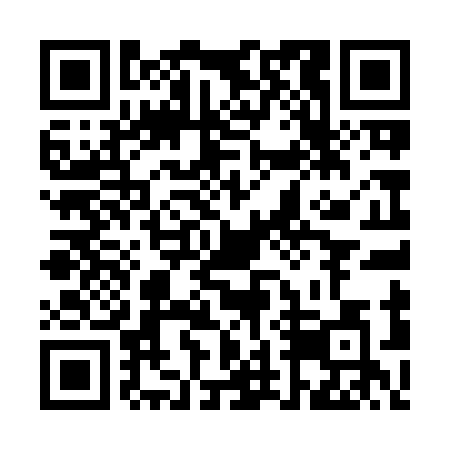 Ramadan times for Harar, EthiopiaMon 11 Mar 2024 - Wed 10 Apr 2024High Latitude Method: NonePrayer Calculation Method: Muslim World LeagueAsar Calculation Method: ShafiPrayer times provided by https://www.salahtimes.comDateDayFajrSuhurSunriseDhuhrAsrIftarMaghribIsha11Mon5:115:116:2012:213:396:236:237:2812Tue5:105:106:2012:213:386:236:237:2813Wed5:105:106:1912:213:386:236:237:2814Thu5:095:096:1912:213:376:236:237:2815Fri5:095:096:1812:203:376:226:227:2816Sat5:085:086:1812:203:366:226:227:2817Sun5:085:086:1712:203:356:226:227:2818Mon5:075:076:1712:193:356:226:227:2819Tue5:075:076:1612:193:346:226:227:2820Wed5:065:066:1612:193:336:226:227:2821Thu5:055:056:1512:193:336:226:227:2822Fri5:055:056:1412:183:326:226:227:2823Sat5:045:046:1412:183:316:226:227:2824Sun5:045:046:1312:183:316:226:227:2825Mon5:035:036:1312:173:306:226:227:2826Tue5:025:026:1212:173:296:226:227:2827Wed5:025:026:1212:173:296:226:227:2828Thu5:015:016:1112:163:286:226:227:2829Fri5:015:016:1112:163:276:226:227:2830Sat5:005:006:1012:163:266:226:227:2831Sun4:594:596:0912:163:256:226:227:281Mon4:594:596:0912:153:256:226:227:282Tue4:584:586:0812:153:246:226:227:283Wed4:584:586:0812:153:236:226:227:284Thu4:574:576:0712:143:226:226:227:285Fri4:564:566:0712:143:216:226:227:286Sat4:564:566:0612:143:216:226:227:287Sun4:554:556:0612:143:206:226:227:288Mon4:554:556:0512:133:196:226:227:289Tue4:544:546:0512:133:186:226:227:2810Wed4:534:536:0412:133:176:226:227:28